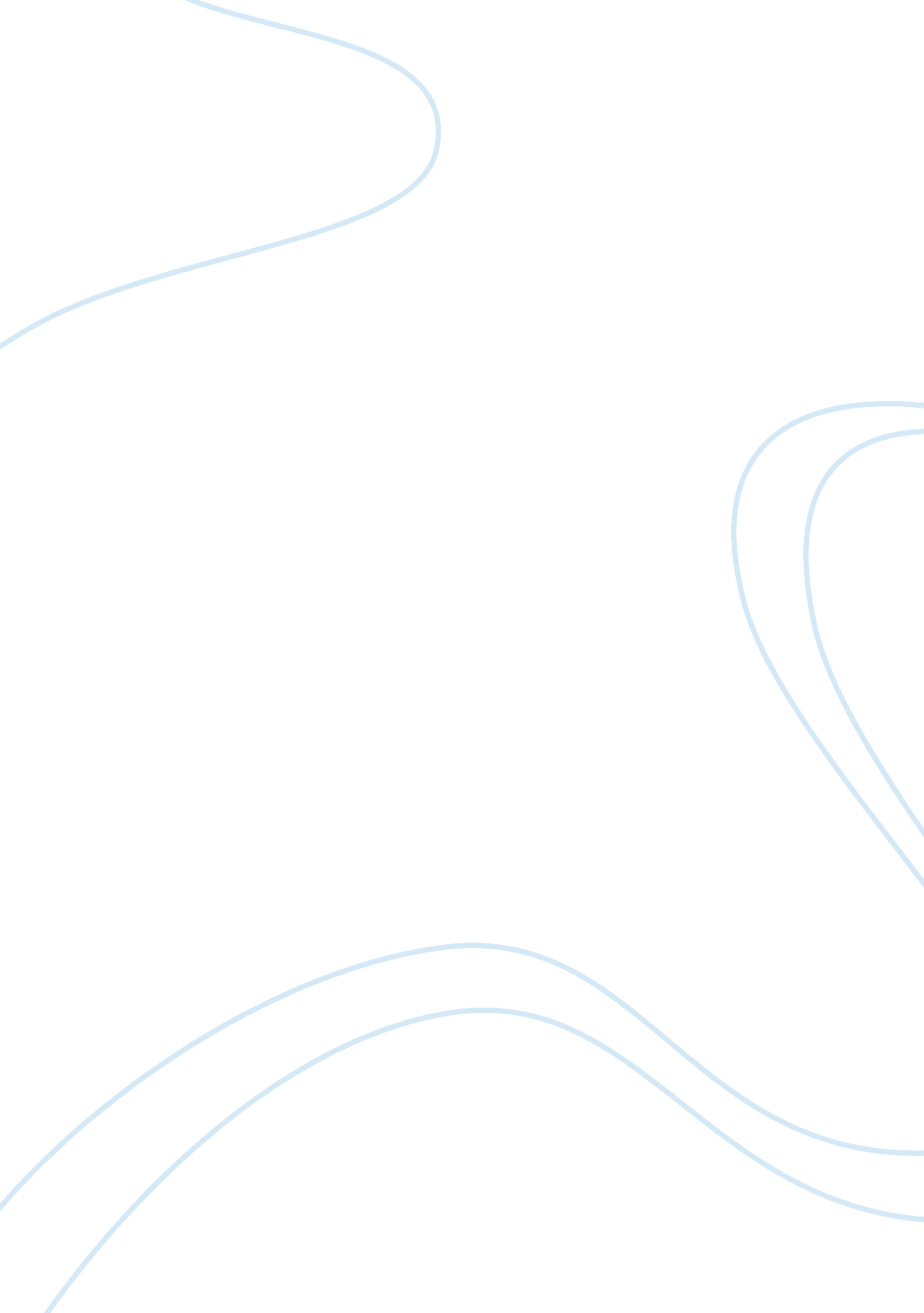 Role and responsibilities that mncs have commerce essay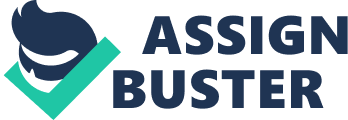 With a natural consequence of economic integrating, transnational companies ' multinational concern activities progressively common in order to maximise the chase of self-interest, but it still non arrange the mature and unvarying international concern criterions and ethical guidelines, transnational corporations appeared the ethical issues in multinational concern activities, and What societal duty companies should take. which is the topic of widespread contention. The intent of the essay is to discourse the function and duties that MNCs have in encouraging ethical concern pattern. So the essay foremost, The moralss issue of transnational company The rapid development of multinational corporations is the most dramatic economic phenomenon the international economic field after the `` Second World War `` . Multinationals companies have infiltrated into the planetary economic system every corner and had a important impact on the today 's political universe, society and civilization ( Veral, 2005 ) . At the same clip, transnational endeavors and the function of transnational corporations has besides aroused the attending, the transnational corporate societal duty and a moral inquiry is widely discussed by the populace, they hope that the transnational corporations to presume more societal duty, and have good records in the direction of the ethic issue, it should be honest, equity, do non deceive consumers, and protect environment, it should supply the good working conditions for the staff and supply a good system and committedness to advancing the local economic and societal healthy development. But people find that it non merely little and medium companies have the immoral and illegal Acts of the Apostless, those big companies besides do to last. Such behavior exists in every concern activity, which plagued the assorted companies, no affair big or little, fiscal state of affairs is good or bad, transnational companies are no exclusion. in the international market, there are legion incidents about issue of moralss direction in transnational companies in recent old ages, and public more attending on transnational corporations in environmental debasement, commercial graft and other misdemeanors of ethical behavior ( Monshipouri, vitamin E tal, 2003 ) . As the cross-border character of transnational production and direction, these Acts of the Apostless of misdemeanor of concern moralss frequently impact in the universe, planetary direction of concern moralss have become the of import issues that transnational corporations and the authorities have to faced. The chief countries of ethical issues originating a-? Commercial Bribery Commercial Bribery is one of the agencies that many transnational companies normally used when engaged in international operations, it chiefly show in two countries, on the one manus, it is straight in payoffs to obtain improper benefits ; on the other manus, the transnational companies give the local authorities some benefit to speed up the concern. Multinationals companies choose commercial graft in order to guarantee the endeavor 's economic benefits or run into some of the directors of private involvements ( Singhapakdi, vitamin E tal, 2001 ) . In many states, graft is a widespread phenomenon, local functionaries and transnational companies see the covering with investment-related involvements ' things as chance to entree to supplement salary and the to run into the single public assistance. Some transnational companies take the enterprise to run into the demands of these functionaries, by giving a gift or wages in order to do these decision-makers to do determinations which beneficial to the company to obtain authorities contracts. while others from the cultural traditions of their place states did non acknowledge or prohibited by jurisprudence, transnational companies sometimes find themselves in a really awkward place, if the company do so, so it will contrary to the codification of moralss, if it do non make so, it will confront loss of contracts or even take the hazard of concern failure. a-? Violations of human rights It has really rigorous demands on labour clip, labour strength, labour conditions and rewards for workers in developed states, and this demands in developing states is less than the developed states, and it besides have much more indulgent criterion, and it have low degree of rewards in the underdeveloped state, hence, more and more transnational corporations take the production of merchandise to the developing states, they make the merchandise entrusted to local endeavors. However, some transnational companies enjoy the benefits of the labour cost, but non safeguard the involvements of local workers. their growing and net incomes based on the footing of sweatshops in developing states ( Amba-Rao, 1993 ) , Nike, Wal-Mart, Reebok have strong public unfavorable judgment since they have set up the sweatshops mill in Asia. because the company 's labour monitoring system did non play its due function comply with basic labour Torahs in some Asiatic states. Multinational corporations enjoy the benefits of low labour costs in developing states, and do non go against labour Torahs under ethical and legal duty, because the workers are non company 's direct employers, they could do the hapless on the job conditions due to the contractor to avoid place state countenances Torahs. a-? Environmental harm H2O resources and other natural resources protection and the constitution of effectual waste recycling and disposal system is non merely the job for developing state, But for common jobs all states in the universe. Protection of the environment non merely reflects the multinational corporation 's societal duty, but besides reflects the company 's ain ethical criterions ( Hay, vitamin E tal, 2005 ) . Multinationals job in this regard are manifested in dumping waste in developing state, Toxic waste disposal may do significant harm to the environment, and random film editing of local woods from the host state. Multinational companies operate more hazard mill in developing states to get away rigorous limitations. a-? Harm the involvements of consumers In the procedure of marketing abroad, many MNCs frequently sale the merchandises, such as infant expression, coffin nails, chemicals, pesticides which without warning marks to the foreign consumers, In some development states, transnational companies sale their merchandises which quality criterions lower than the developed states to market with higher consumer assurance ( Asgary, Mitschow, 2002 ) . There are some transnational companies known the merchandise have quality job or the merchandise bad for the wellness, but they hide the information and darnel the consumers. The definition of Corporate Social Responsibility Corporate societal duty, which bear the internal employee safety and wellness public assistance, and the involvements of external stakeholders, The ground is that the company is non merely bear the duty for the stockholders, but besides obtaining value for stockholders, and should take corporate duty to stakeholders to make value for the company. Since the constitution of the company approved, the company award financing support with fiscal establishments harmonizing to jurisprudence, utilizing public financess ; to enroll staff harmonizing to the jurisprudence, usage of societal labour ; to buy or rent of land harmonizing to jurisprudence to set up mills ; to buy natural stuffs or equipment providers, make their merchandises to market ( Hamra, 2000 ) . In other words, the company to absorb and incorporate societal resources, it use societal resources non merely to make wealth for stockholders, but besides should make value for the company stakeholders ( Blowfield, 2005 ) . So the company 's corporate societal duty is means that when the company making net incomes for stockholders involvements, it should besides necessary to take societal duty on employees, clients, on providers, fiscal establishment, the authorities and the community. These duties include concern and industry conformity ordinances, concern moralss, merchandise safety, occupational wellness, protection of legitimate rights and involvements of workers, support charitable causes, to protect vulnerable groups, and so on. Corporate societal duty accent on other stakeholders of corporate societal duty which beyond stockholders The significance of execution of corporate societal duty a-? Enhance trade name image and repute When consumers know a company 's negative societal behaviour, most of people would see to ingestion of other company 's merchandises ; the stakeholders said they would decline to put in the company ; and many people said they would boycott the merchandises. It can be see the demand for dependable merchandises and services will be raising that in the market, so the execution of corporate societal duty can raise corporate trade name image and repute, and advance gross revenues and increase client trueness. a-? Improve homo Resource Status When make up one's minding whether to accept a occupation, many people would see the campaigner 's moral criterions. Therefore, it could pull better endowment by beef uping the societal duty of companies, and cut down turnover, so it cut downing the associated enlisting and the preparation costs. The Improvement of the working environment and increasing chances for staff engagement in decision-making besides can better productiveness and quality ( Montiel, 2008 ) . For illustration, the Nikkei do `` corporate societal duty study '' based on concern transparence, and taking into history the environment, the rating of the employee to look into, the consequences show that for most fervent companies, In the field of forces direction, intervention of employees and other practicians, Matsushita Electric it more better than other companies. a-? Improve sustainable development Dow Jones Sustainability Index is a step of an of import mention index Assess whether a company sustainable development. It chiefly assessed the economic, societal and environment public presentation, in these factors, societal and environmental factors is an of import manifestation of corporate societal duty ( Banerjee, 2008 ) . Therefore, the Dow Jones Sustainability Index has higher authorization in appraisal of corporate societal duty. Harmonizing to the Dow Jones Sustainability Index, it can easy happen and, runing conditions of the company who pay attending to corporate societal duty of concern significantly better than the companies do non pay attending to societal duty. In drumhead, the transnational companies to beef up corporate societal duty is non merely a load, but besides help better the company 's influence is good to the company 's sustainable development. in the epoch of globalisation, competition between Multinationals companies has been from the past engineering, merchandises, increased competition to the construct of corporate duty and corporate ethical criterions of competition, advanced construct of corporate societal duty an of import arm for the company. Responsibity of MNCs in promoting ethical concern pattern It finds the common benefit with host state, and commits to set up long-run relationship with the host state. Respect and protect the cardinal human rights ; Full, just revelation all of the public interest-related information with stakeholders. Reach the recognized environmental criterions ; protect the environment, efficient usage natural resources ; It to the full meets the safety criterions of merchandises and services ; in the healthy working environment of production. It recognizes dialogues up rights that employees organized and corporate bargaining. It cut down the impact of works shuttings through just employment, occupation security, safe, non-discriminatory environment to of advance the public assistance of employees. It seeks long-run net incomes by just and sensible monetary values, and betterment of merchandises and services quality ( Roberts, 2003 ) . It takes stakeholder engagement in decision-making at the right degree and appropriate phase. It provides leading and resources for the development and execution of internal codification of moralss. Whether respect local patterns and imposts or prosecute the company 's ain codification of moralss, it should depend on which attack is more good to the local. It regard for international jurisprudence, back up the development and execution on international concern behavior. Discus Corporate duty motion does better the production environment and the rights of staff attending for 1000s of endeavors, but it should besides detect some jobs: the income spread between transnational corporations ' senior direction and the workers is turning ; Although minimal income criterions is bettering, the existent income of employees is in the autumn ; the proportion of staff rewards is decline in the transnational income ; even the multinationals provide its providers for SA8000 and other enfranchisement demands, supplier about burthen the all of the cost of enfranchisement, which increase the provider 's costs and cut down the net incomes of providers, while transnational companies about non bear any costs except the monitoring costs. Obviously, if it merely do societal duty motion as he moral revolution for transnational corporations, it is non sufficient to explicate the above phenomenon. Corporate duty motion does better the production environment and the rights of staff attending for 1000s of endeavors, but it should besides detect some jobs: the income spread between transnational corporations ' senior direction and the workers is turning ; Although minimal income criterions is bettering, the existent income of employees is in the autumn ; the proportion of staff rewards is decline in the transnational income ; even the multinationals provide its providers for SA8000 and other enfranchisement demands, supplier about burthen the all of the cost of enfranchisement, which increase the provider 's costs and cut down the net incomes of providers, while transnational companies about non bear any costs except the monitoring costs ( Whitehouse, 2003 ) . Obviously, if it merely do societal duty motion as he moral revolution for transnational corporations, it is non sufficient to explicate the above phenomenon. Corporate net income is the ultimate end for a company, it merely good purposes that make transnational companies to take on more of a moral duty by societal duty run, transnational corporations ever pursuit net income when net income and human attention are in struggle, non societal moralss. Enterprise directors may is an enlightened altruist, but in the market system, single values may non consistent with corporate values. Businesss are non charities, net income is ever the primary aim for endeavors, and net income is foundation of the societal duty. The kernel of Corporate duty motion is the game consequences between the economic power of involvement groups and constrain each other, it is the choose between short-run benefits and long-run involvements of the endeavor. It could assist the company better utilize some mechanism which will enable companies to implement societal duty motion. The key of this mechanism is coordination between the company 's net income ends and societal duties, instead than the struggle, or combined with the long-run involvements and short-run benefits to endeavors. What more of import is that this mechanism besides to guarantee a moral underside line, the bottom line should organize as the jurisprudence manner. Since the company aims is the net income, the net income comes from outside the house, hence, binding of this mechanism will chiefly come from outside the endeavor ( Gabriel Eweje, 2006 ) . As a consequence, Multinational Codes of Conduct, the external codification of behavior, and legal establishments, it make a different division of range of duty of endeavors for the execution, , so that the societal duty motion is no longer an option of humane attention, it is the fulfill duties for endeavors by different mechanisms. Decision In the epoch of globalisation, competition of transnational companies has changed from the traditional engineering competition, merchandise competition, to concept of corporate societal duty and the competitory moralss, it improve the company influence by beef uping the company 's stockholders changeless duty, societal duty and environmental duty, This is the inevitable tendency of sustainable development with multinational corporations. it should do the tendency of corporate societal duty as an of import manner to better the company influence to beef up the corporate societal duty, and heighten international concern. 